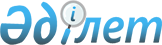 Об установлении границ (черты) сел Казталов и ЖалпакталСовместное постановление акимата Казталовского района Западно-Казахстанской области от 17 июля 2020 года № 158 и решение Казталовского районного маслихата Западно-Казахстанской области от 17 июля 2020 года № 51-2. Зарегистрировано Департаментом юстиции Западно-Казахстанской области 28 июля 2020 года № 6327
      В соответствии с Земельным Кодексом Республики Казахстан от 20 июня 2003 года, Законом Республики Казахстан от 23 января 2001 года "О местном государственном управлении и самоуправлении в Республике Казахстан", Законом Республики Казахстан от 8 декабря 1993 года "Об административно-территориальном устройстве Республики Казахстан", акимат Казталовского района ПОСТАНОВЛЯЕТ и Казталовский районный маслихат РЕШИЛ:
      1. Установить границу (черту) села Жалпактал Жалпакталского сельского округа Казталовского района общей площадью 865,7177 гектаров протяженностью границ 15288, 42 метров согласно приложению 1 к настоящему совместному постановлению и решению.
      2. Установить границу (черту) села Казталов Казталовского сельского округа Казталовского района общей площадью 1084,1404 гектаров, протяженностью границ 14378,2 метров согласно приложению 2 к настоящему совместному постановлению и решению.
      3. Руководителю аппарата акима района (Е.Ескендиров) обеспечить государственную регистрацию данного совместного постановления и решения в органах юстиции.
      4. Контроль за исполнением настоящего совместного постановления и решения возложить на заместителя акима района (Р.Зулкашев) и секретаря Казталовского районного маслихата (С.Мулдашев).
      5. Настоящее совместное постановление и решение вводится в действие со дня первого официального опубликования. Граница (черта) села Жалпактал Жалпакталского сельского округа Казталовского района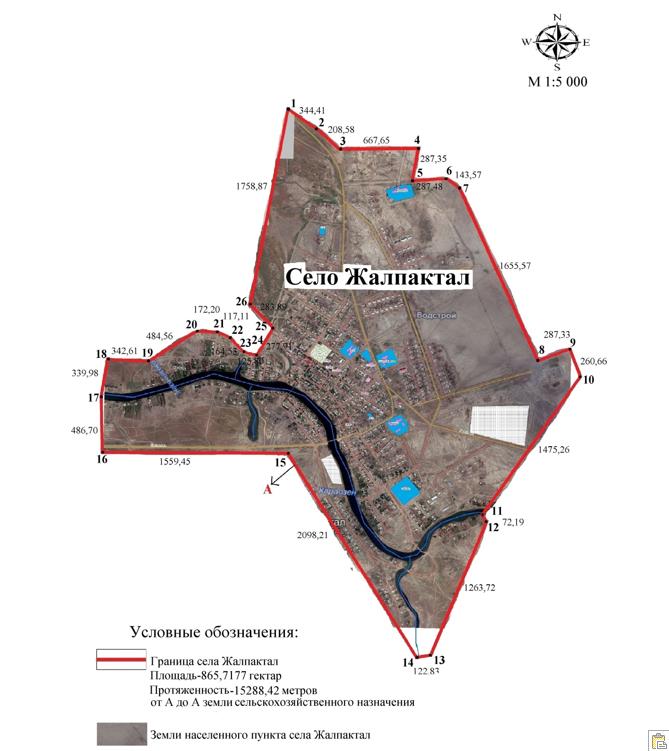  Граница (черта) села Казталов Казталовского сельского округа Казталовского района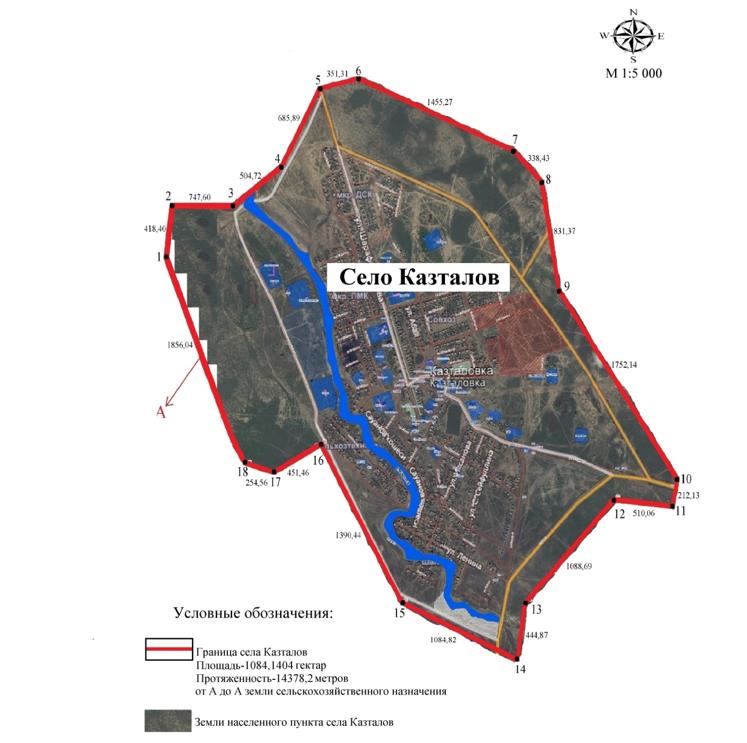 
					© 2012. РГП на ПХВ «Институт законодательства и правовой информации Республики Казахстан» Министерства юстиции Республики Казахстан
				
      Аким района

А. Есалиев

      Председатель сессии

К. Алтаев

      Секретарь маслихата

С. Мулдашев
Приложение 1 к совместному 
постановлению акимата 
Казталовского района 
№158 от 17 июля 2020 года
и решению маслихата 
Казталовского района от 
№51-2 от 17 июля 2020 годаПриложение 2 к совместному 
постановлению акимата 
Казталовского района 
№158 от 17 июля 2020 года
и решению маслихата 
Казталовского района 
№ 51-2 от 17 июля 2020 года